§6728.  Limits in Cobscook Bay1.  Daily limit; rules.  In the coastal waters northerly and inshore of the international bridge that connects Lubec to Campobello Island, New Brunswick, Canada, a person may not fish for, take or possess more than 15 gallons of scallop meat per day.  Under this subsection a person may not unload any portion of a day's catch and return to fishing.  The department shall establish by rule a bushel limit of shellstock that is equivalent to 15 gallons of meat.  The department shall also establish by rule a method to allow harvesters to land and possess scallops in Cobscook Bay that are taken outside the area defined in this subsection.  Rules adopted pursuant to this subsection are routine technical rules as defined in Title 5, chapter 375, subchapter 2-A.[PL 2007, c. 557, §8 (AMD).]2.  Culling required. [PL 2003, c. 63, §1 (RP).]3.  Violation. [PL 2015, c. 329, Pt. A, §1 (RP).]3-A.  Violation.  Notwithstanding section 6174, a person who violates this section commits a civil violation.  The following penalties apply:A.  For the first offense, a mandatory fine of $500 is imposed and all scallops on board may be seized;  [PL 2015, c. 329, Pt. A, §2 (AMD).]B.  For the 2nd offense, a mandatory fine of $750 is imposed and all scallops on board may be seized; and  [PL 2007, c. 607, Pt. A, §11 (NEW).]C.  For the 3rd and subsequent offenses, a mandatory fine of $750 is imposed and all scallops on board may be seized and the scallop dragging license may be suspended for one year. The penalty imposed pursuant to this paragraph is in addition to the penalty imposed under section 6728‑B.  [PL 2015, c. 329, Pt. A, §2 (AMD).][PL 2015, c. 329, Pt. A, §2 (AMD).]SECTION HISTORYPL 2001, c. 192, §1 (NEW). PL 2003, c. 63, §1 (AMD). PL 2007, c. 557, §§8, 9 (AMD). PL 2007, c. 607, Pt. A, §§10, 11 (AMD). PL 2015, c. 329, Pt. A, §§1, 2 (AMD). The State of Maine claims a copyright in its codified statutes. If you intend to republish this material, we require that you include the following disclaimer in your publication:All copyrights and other rights to statutory text are reserved by the State of Maine. The text included in this publication reflects changes made through the First Regular and First Special Session of the 131st Maine Legislature and is current through November 1, 2023
                    . The text is subject to change without notice. It is a version that has not been officially certified by the Secretary of State. Refer to the Maine Revised Statutes Annotated and supplements for certified text.
                The Office of the Revisor of Statutes also requests that you send us one copy of any statutory publication you may produce. Our goal is not to restrict publishing activity, but to keep track of who is publishing what, to identify any needless duplication and to preserve the State's copyright rights.PLEASE NOTE: The Revisor's Office cannot perform research for or provide legal advice or interpretation of Maine law to the public. If you need legal assistance, please contact a qualified attorney.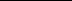 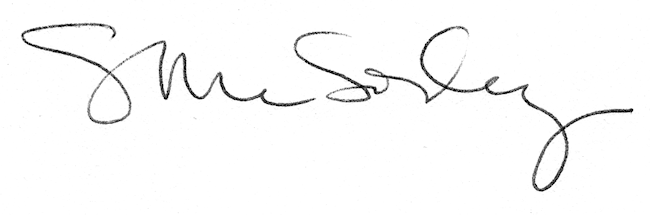 